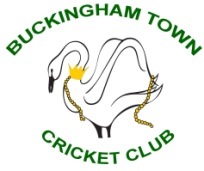 Buckingham Town Cricket ClubCode of Conduct for Club Members and Guests*All Members and Guests of this Cricket Club will:Respect the rights, dignity and worth of every person within the context of cricketTreat everyone equally and not discriminate on the grounds of age, gender, disability, race, ethnic origin, nationality, colour, parental or marital status, religious belief, class or social background, sexual preference or political beliefNot condone, or allow to go unchallenged, any form of discrimination if witnessedDisplay high standards of behaviourPromote the positive aspects of cricket, for example fair playEncourage all participants to learn the Laws and rules and play within them, always respecting the decisions of match officialsActively discourage unfair play, rule violations and arguing with match officialsRecognise good performance not just match resultsPlace the well-being and safety of children above the development of performanceEnsure activities are appropriate for the age, maturity, experience and ability of the individualRespect children’s opinions when making decisions about their participation in cricketNot smoke, drink or use banned substances while working with children in the clubNot provide children with alcohol when they are under the care of the clubFollow ECB guidelines set out in the “Safe Hands – Cricket’s Policy for Safeguarding Children” and any other relevant guidelines issuedReport any concerns in relation to a child, following reporting procedures laid down by the ECB*Members and guests include all members and officers of the cricket club and all guests of those members and officers, as well as all individuals who watch/attend/participate/officiate in matches hosted by the club in whatever capacity.In addition to the above, all club officers and appointed volunteers will:Have been appropriately vetted, if requiredHold relevant qualifications and be covered by appropriate insuranceAlways work in an open environment (i.e. avoid private, or unobserved, situations and encourage an open environment).  NB This includes the online world – club officers and volunteers are actively discouraged from online or other electronic communication with children – any such communication should be via parents.Inform players and parents of the requirements of cricketKnow and understand the ECB’s “Safe Hands – Cricket’s Policy for Safeguarding Children”Develop an appropriate working relationship with young players, based on mutual trust and respectEnsure physical contact is appropriate and necessary and is carried out within recommended guidelines with the young player’s full consent and approvalNot engage in any form of sexually related contact with a young player. This is strictly forbidden, as is sexual innuendo, flirting or inappropriate gestures and terms. The ECB adopts the Home Office guidelines.  These recommend “people in positions of trust and authority do not have sexual relationships with 16-17 year olds in their care”Attend appropriate training to keep up to date with their role, especially with respect to the safeguarding of children